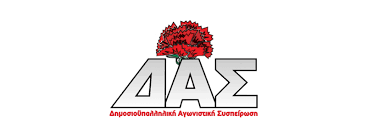 Εκλογές  για Εκτελεστική Γραμματεία Ν.Τ. Δράμας ΑΔΕΔΥΕνισχυμένη και σε ψήφους και σε έδρες βγήκε η ΔΑΣ (Δημοσιοϋπαλληλική Αγωνιστική Συσπείρωση), η παράταξη που συσπειρώνεται στο Π.Α.ΜΕ., στις εκλογές που πραγματοποιήθηκαν τη Δευτέρα 4/6 για ανάδειξη Εκτελεστικής Γραμματείας του ΝΤ Δράμας της ΑΔΕΔΥ με το ψηφοδέλτιό της να αναδεικνύεται σε δεύτερη δύναμη. Οι αντιπρόσωποι της ΔΑΣ τίμησαν την ψήφο των εργαζομένων και έδωσαν όλες τις δυνάμεις τους  το προηγούμενο διάστημα για να ενημερωθούν οι συνάδελφοι σ’ όλους τους χώρους του Δημοσίου και να γίνει κατανοητό τι κίνημα χρειάζεται σήμερα. Ανέδειξαν προβλήματα κι έθεσαν το ζήτημα της ενότητας των εργαζομένων. Συνεχίζουμε στο δρόμο του αγώνα, πιο ενισχυμένοι, ξεπερνάμε εμπόδια και δυσκολίες.Δράμα 4/6/20182015Ψήφισαν792018Ψήφισαν8220152015 %2015έδρες20182018 %2018έδρεςΔΑΣ(Π.Α.ΜΕ.)ΔΑΣ(Π.Α.ΜΕ.)1620%22429,2%3Α.Ρ.Κ.Ι.(ΣΥ.ΡΙ.ΖΑ)Α.Ρ.Κ.Ι.(ΣΥ.ΡΙ.ΖΑ)2329%378,5%-ΔΑΚΕΔΑΚΕ2126%22530%3ΕΝΩΤΙΚΗ ΚΙΝΗΣΗ ΔΗΜΟΣΙΩΝ ΥΠΑΛΛΗΛΩΝ(ΠΑΣΚ)ΕΝΩΤΙΚΗ ΚΙΝΗΣΗ ΔΗΜΟΣΙΩΝ ΥΠΑΛΛΗΛΩΝ(ΠΑΣΚ)1620 %22328%3ΑΥΤΟΝΟΜΗ ΑΓΩΝΙΣΤΙΚΗ ΠΑΡΕΜΒΑΣΗΑΥΤΟΝΟΜΗ ΑΓΩΝΙΣΤΙΚΗ ΠΑΡΕΜΒΑΣΗ-- -33,5%-